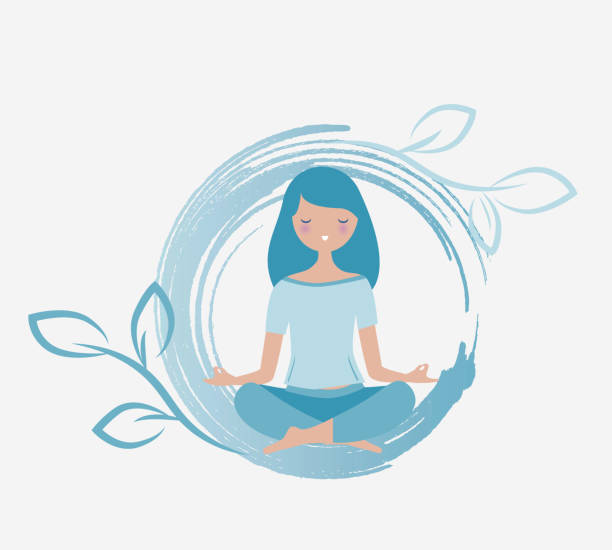 Are you a carer? If so, we can help support your well-being!